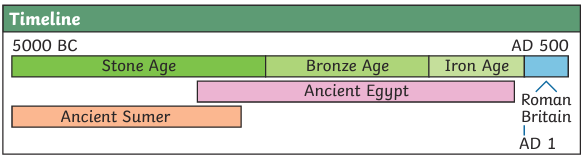 Subject: HistorySequence:  The Iron AgeEnquiry Question: How did the Iron Age change our lives? Enquiry Question: How did the Iron Age change our lives? Enquiry Question: How did the Iron Age change our lives? What I should already knowSticky Knowledge (What I should know at the end of this sequence)Important DatesKey VocabularyKey VocabularyThat Pre-History was the vast period of time before written records or human documentation.That much of what we know about pre-historic times comes from archaeological discoveries which are a source of historical evidence. That during the Stone Age (prior to the Iron Age), our ancestors started using tools and weapons to fight, hunt and begin farming food. That towards the end of the Stone Age, our ancestors began to build settlements near to land they could farm. When was the Iron Age?Approximately 800 BCE until the Roman Conquest of 43 CE.Why was it called the Iron Age?Iron was a much stronger metal than bronze and more readily available.  Iron was used to create tools, weapons and farming equipment such as ‘ards’ which were much more efficient for working harder heavier soils than bronze or wooden ploughs.  This mean more land could be farmed.What was life like during the Iron Age in the UK? Celts settled in Britain.  They lived as clans and tribes, sharing a similar language and set of beliefs. Iron weapons made fighting between tribes more common.  Celtic warriors fought with a wider range of weapons made from iron which gave them an advantage in battle. As a consequence, the Celts had to build safer, fortified settlements called Hill Forts.  The Celtic people built roundhouses inside the Hill Forts.Religion and Beliefs:The Celts worshipped many gods and goddesses and made sacrifices to keep their gods/goddesses happy. Examples of sacrificed weapons have been found at Llyn Cerrig Bach.Legacy:The use of iron changed how we farm and how battles were fought.The Celtic Language and Culture is still present today, particularly in Ireland, Wales and Scotland. c.800 BCE: First hill forts builtin Britainc.500 BCE: Celts arrivedin Britain43 CE: Second Romaninvasion of Britain markedthe end of the Iron Agefortifications buildings, walls and ditches built to protect a placeThat Pre-History was the vast period of time before written records or human documentation.That much of what we know about pre-historic times comes from archaeological discoveries which are a source of historical evidence. That during the Stone Age (prior to the Iron Age), our ancestors started using tools and weapons to fight, hunt and begin farming food. That towards the end of the Stone Age, our ancestors began to build settlements near to land they could farm. When was the Iron Age?Approximately 800 BCE until the Roman Conquest of 43 CE.Why was it called the Iron Age?Iron was a much stronger metal than bronze and more readily available.  Iron was used to create tools, weapons and farming equipment such as ‘ards’ which were much more efficient for working harder heavier soils than bronze or wooden ploughs.  This mean more land could be farmed.What was life like during the Iron Age in the UK? Celts settled in Britain.  They lived as clans and tribes, sharing a similar language and set of beliefs. Iron weapons made fighting between tribes more common.  Celtic warriors fought with a wider range of weapons made from iron which gave them an advantage in battle. As a consequence, the Celts had to build safer, fortified settlements called Hill Forts.  The Celtic people built roundhouses inside the Hill Forts.Religion and Beliefs:The Celts worshipped many gods and goddesses and made sacrifices to keep their gods/goddesses happy. Examples of sacrificed weapons have been found at Llyn Cerrig Bach.Legacy:The use of iron changed how we farm and how battles were fought.The Celtic Language and Culture is still present today, particularly in Ireland, Wales and Scotland. c.800 BCE: First hill forts builtin Britainc.500 BCE: Celts arrivedin Britain43 CE: Second Romaninvasion of Britain markedthe end of the Iron Ageorea rock that metal comes fromThat Pre-History was the vast period of time before written records or human documentation.That much of what we know about pre-historic times comes from archaeological discoveries which are a source of historical evidence. That during the Stone Age (prior to the Iron Age), our ancestors started using tools and weapons to fight, hunt and begin farming food. That towards the end of the Stone Age, our ancestors began to build settlements near to land they could farm. When was the Iron Age?Approximately 800 BCE until the Roman Conquest of 43 CE.Why was it called the Iron Age?Iron was a much stronger metal than bronze and more readily available.  Iron was used to create tools, weapons and farming equipment such as ‘ards’ which were much more efficient for working harder heavier soils than bronze or wooden ploughs.  This mean more land could be farmed.What was life like during the Iron Age in the UK? Celts settled in Britain.  They lived as clans and tribes, sharing a similar language and set of beliefs. Iron weapons made fighting between tribes more common.  Celtic warriors fought with a wider range of weapons made from iron which gave them an advantage in battle. As a consequence, the Celts had to build safer, fortified settlements called Hill Forts.  The Celtic people built roundhouses inside the Hill Forts.Religion and Beliefs:The Celts worshipped many gods and goddesses and made sacrifices to keep their gods/goddesses happy. Examples of sacrificed weapons have been found at Llyn Cerrig Bach.Legacy:The use of iron changed how we farm and how battles were fought.The Celtic Language and Culture is still present today, particularly in Ireland, Wales and Scotland. Deepening Questionscivilizations organised groups of people with their own cultureThat Pre-History was the vast period of time before written records or human documentation.That much of what we know about pre-historic times comes from archaeological discoveries which are a source of historical evidence. That during the Stone Age (prior to the Iron Age), our ancestors started using tools and weapons to fight, hunt and begin farming food. That towards the end of the Stone Age, our ancestors began to build settlements near to land they could farm. When was the Iron Age?Approximately 800 BCE until the Roman Conquest of 43 CE.Why was it called the Iron Age?Iron was a much stronger metal than bronze and more readily available.  Iron was used to create tools, weapons and farming equipment such as ‘ards’ which were much more efficient for working harder heavier soils than bronze or wooden ploughs.  This mean more land could be farmed.What was life like during the Iron Age in the UK? Celts settled in Britain.  They lived as clans and tribes, sharing a similar language and set of beliefs. Iron weapons made fighting between tribes more common.  Celtic warriors fought with a wider range of weapons made from iron which gave them an advantage in battle. As a consequence, the Celts had to build safer, fortified settlements called Hill Forts.  The Celtic people built roundhouses inside the Hill Forts.Religion and Beliefs:The Celts worshipped many gods and goddesses and made sacrifices to keep their gods/goddesses happy. Examples of sacrificed weapons have been found at Llyn Cerrig Bach.Legacy:The use of iron changed how we farm and how battles were fought.The Celtic Language and Culture is still present today, particularly in Ireland, Wales and Scotland. Deepening Questionsculture the way that people live, food, clothing, language and celebrations are all a part of cultureThat Pre-History was the vast period of time before written records or human documentation.That much of what we know about pre-historic times comes from archaeological discoveries which are a source of historical evidence. That during the Stone Age (prior to the Iron Age), our ancestors started using tools and weapons to fight, hunt and begin farming food. That towards the end of the Stone Age, our ancestors began to build settlements near to land they could farm. When was the Iron Age?Approximately 800 BCE until the Roman Conquest of 43 CE.Why was it called the Iron Age?Iron was a much stronger metal than bronze and more readily available.  Iron was used to create tools, weapons and farming equipment such as ‘ards’ which were much more efficient for working harder heavier soils than bronze or wooden ploughs.  This mean more land could be farmed.What was life like during the Iron Age in the UK? Celts settled in Britain.  They lived as clans and tribes, sharing a similar language and set of beliefs. Iron weapons made fighting between tribes more common.  Celtic warriors fought with a wider range of weapons made from iron which gave them an advantage in battle. As a consequence, the Celts had to build safer, fortified settlements called Hill Forts.  The Celtic people built roundhouses inside the Hill Forts.Religion and Beliefs:The Celts worshipped many gods and goddesses and made sacrifices to keep their gods/goddesses happy. Examples of sacrificed weapons have been found at Llyn Cerrig Bach.Legacy:The use of iron changed how we farm and how battles were fought.The Celtic Language and Culture is still present today, particularly in Ireland, Wales and Scotland. Do you agree? Technology is thedifference between winning and losing a conflict. Justify your answer using multiple sources of evidence.The discovery of iron was a good thing.  Do you agree or disagree?  Justify your answer. The Celtic beliefs were wrong.  Explain whether you agree or disagree. What reasons can you think of for an increase in conflict during the Iron Age compared to the Stone Age?Hill fortA defended settlement built on hilltopsThat Pre-History was the vast period of time before written records or human documentation.That much of what we know about pre-historic times comes from archaeological discoveries which are a source of historical evidence. That during the Stone Age (prior to the Iron Age), our ancestors started using tools and weapons to fight, hunt and begin farming food. That towards the end of the Stone Age, our ancestors began to build settlements near to land they could farm. When was the Iron Age?Approximately 800 BCE until the Roman Conquest of 43 CE.Why was it called the Iron Age?Iron was a much stronger metal than bronze and more readily available.  Iron was used to create tools, weapons and farming equipment such as ‘ards’ which were much more efficient for working harder heavier soils than bronze or wooden ploughs.  This mean more land could be farmed.What was life like during the Iron Age in the UK? Celts settled in Britain.  They lived as clans and tribes, sharing a similar language and set of beliefs. Iron weapons made fighting between tribes more common.  Celtic warriors fought with a wider range of weapons made from iron which gave them an advantage in battle. As a consequence, the Celts had to build safer, fortified settlements called Hill Forts.  The Celtic people built roundhouses inside the Hill Forts.Religion and Beliefs:The Celts worshipped many gods and goddesses and made sacrifices to keep their gods/goddesses happy. Examples of sacrificed weapons have been found at Llyn Cerrig Bach.Legacy:The use of iron changed how we farm and how battles were fought.The Celtic Language and Culture is still present today, particularly in Ireland, Wales and Scotland. Do you agree? Technology is thedifference between winning and losing a conflict. Justify your answer using multiple sources of evidence.The discovery of iron was a good thing.  Do you agree or disagree?  Justify your answer. The Celtic beliefs were wrong.  Explain whether you agree or disagree. What reasons can you think of for an increase in conflict during the Iron Age compared to the Stone Age?CeltsThe name given to people who lived in Europe during the Iron AgeThat Pre-History was the vast period of time before written records or human documentation.That much of what we know about pre-historic times comes from archaeological discoveries which are a source of historical evidence. That during the Stone Age (prior to the Iron Age), our ancestors started using tools and weapons to fight, hunt and begin farming food. That towards the end of the Stone Age, our ancestors began to build settlements near to land they could farm. When was the Iron Age?Approximately 800 BCE until the Roman Conquest of 43 CE.Why was it called the Iron Age?Iron was a much stronger metal than bronze and more readily available.  Iron was used to create tools, weapons and farming equipment such as ‘ards’ which were much more efficient for working harder heavier soils than bronze or wooden ploughs.  This mean more land could be farmed.What was life like during the Iron Age in the UK? Celts settled in Britain.  They lived as clans and tribes, sharing a similar language and set of beliefs. Iron weapons made fighting between tribes more common.  Celtic warriors fought with a wider range of weapons made from iron which gave them an advantage in battle. As a consequence, the Celts had to build safer, fortified settlements called Hill Forts.  The Celtic people built roundhouses inside the Hill Forts.Religion and Beliefs:The Celts worshipped many gods and goddesses and made sacrifices to keep their gods/goddesses happy. Examples of sacrificed weapons have been found at Llyn Cerrig Bach.Legacy:The use of iron changed how we farm and how battles were fought.The Celtic Language and Culture is still present today, particularly in Ireland, Wales and Scotland. Do you agree? Technology is thedifference between winning and losing a conflict. Justify your answer using multiple sources of evidence.The discovery of iron was a good thing.  Do you agree or disagree?  Justify your answer. The Celtic beliefs were wrong.  Explain whether you agree or disagree. What reasons can you think of for an increase in conflict during the Iron Age compared to the Stone Age?Legacysomething that exists after someone dies or after a civilisation or event ends